ENTENTECONVENTION TYPEConformément aux dispositions des articles 327 et suivants des Règlements Généraux de la Fédération Française de Basket-Ball, il est constitué, après accord du-des Comité-s Départemental-aux et/ou de la-des Ligue-s Régionale-s « dénomination de la-des structure-s fédérale-s déconcentrée-s » et selon les conditions particulières fixées par la-les structure-s fédérale-s déconcentrée-s concernée-s, une entente entre les associations sportives suivantes : Commentaire :Compléter selon que l’entente impacte sur un ou plusieurs Comités Départementaux et/ou une ou plusieurs Ligues RégionalesL'association « Dénomination de l’association sportive 1 »Dont le siège se situe ...Représentée par M. ……………………  , en qualité de président.Dénommée ci-après l' « Association dénomination de l’association 1 »D’une part, L'association « Dénomination de l’association sportive 2 »Dont le siège se situe ...Représentée par M. ……………………..., en qualité de président.Dénommée ci-après l' « Association dénomination de l’association 2 »D’autre part,Commentaire :Ajout d’autres associations sportives éventuellementIl est préalablement exposé ce qui suit :1. Les associations sportives membres ont pour objet de promouvoir et d'organiser la pratique du Basket-Ball, à ce titre elles sont régulièrement affiliées à la Fédération française de Basket-Ball (FFBB).2. Les associations sportives susmentionnées ont décidé de former une entente, et par la présente convention, souhaitent, conformément à l'article 329.2 des règlements généraux de la FFBB, définir leurs relations dans ce cadre.Article 1 : DénominationIl est fondé entre les associations sportives de « dénomination de la 1ère association sportive » et  « dénomination de la 2ème association sportive », « dénomination des associations sportives suivantes » (éventuellement), une entente qui a pour dénomination : « Entente - des associations ou dénomination pouvant la reconnaître géographiquement » Article 2 : Objet et droits sportifsL’entente ainsi créée correspondra à l’équipe de :       - 	(catégorie concernée) évoluant en (championnat + éventuellement CD	concerné), droit sportif apporté par (dénomination de l’association sportive 	apportant le droit sportif)Article 3 : Respect des dispositions fédérales.Les associations sportives membres s'engagent à respecter les règlements de la FFBB, et notamment les dispositions relatives aux ententes, ainsi que les règlements sportifs particuliers des compétitions au sein desquelles la-les entente-s sera-seront engagée-s.Article 4 : Financement de l’ententeLe financement de l’Entente s'effectuera de la manière suivante :Commentaire : (prévoir les sommes apportées par les associations sportives membres, prévoir un dépassement de budget et des solutions pour y faire face, etc...)Article 5 : Responsabilité financière.Les associations sportives membres sont solidairement responsables vis à vis de la FFBB et de ses structures déconcentrées des dettes engagées envers ces dernières au titre de l’entente.Article 6 : Gestion de l’entente.Pendant toute la durée de son existence, l’entente sera gérée par l'association sportive …………………….  .Conformément aux dispositions de l’article Elle évoluera sous les couleurs suivantes :Article 7 : Devenir des droits sportifs en cas de dissolution.Au terme de l’entente, les droits sportifs acquis seront attribués à l'association sportive ……………..Article 9 : Durée de l’entente.L’entente est créée pour une durée d'une saison sportive.Néanmoins, elle sera reconduite dans les mêmes termes si le Comité Départemental « dénomination de la-des  structure-s fédérale-s déconcentrée-s » au sein duquel l’entente évolue en championnat, autorise les associations sportives membres à reconduire l’entente, à leur demande, pour une saison sportive supplémentaire.Article 10 : Clause compromissoire.Tout litige né de l'interprétation et/ou de l'exécution ou de l’inexécution de la présente convention sera soumis à l'arbitrage exclusif du-des Comité-s Départemental-aux et/ou de la-des Ligue-s Régionale-s concerné-e-s, dès lors qu'il s'agira d'un problème d'ordre purement sportif.Article 11 : Entrée en vigueur.La présente convention entrera en vigueur et pourra valablement produire ses effets, dès lors que le-les Comité-s Départemental-aux et/ou la-les Ligue-s Régionale-s aura-auront autorisé officiellement l’entente objet de la convention, et dès lors que l'équipe-les équipes de l’entente sera-seront régulièrement engagée-s dans le-s championnat-s en vu duquel-desquels elle a été constituée.Faits à (lieu de signature de la convention), le (date de signature de la convention)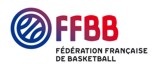 ENTENTEDEMANDE D’HOMOLOGATIONLes modifications apportées conformément aux dispositions des articles 327 et suivants des règlements généraux, par la présente demande ne seront prises définitivement en compte qu’après notification de l’accord et de l’enregistrement par la structure fédérale compétente.1        NOM DE L’ENTENTE :	2	ASSOCIATIONS SPORTIVES CONCERNEES	1.	Nom :		2.	Nom : 		N° Informatique :      ||||||||||	N° Informatique : ||||||||||

	Nombre de Licenciés :   ||||	 	Nombre de Licenciés :   ||||	Correspondant : 		Correspondant : 	
	Adresse :		Adresse : 		Courriel :			Courriel :			Téléphone : 	|||||||||||		Téléphone : |||||||||||	Télécopie : 	|||||||||||		Télécopie : |||||||||||	3.	Nom :		4.	Nom : 		N° Informatique :      ||||||||||	N° Informatique : ||||||||||

	Nombre de Licenciés :   ||||	 	Nombre de Licenciés :   ||||	Correspondant : 		Correspondant : 	
	Adresse :		Adresse : 		Courriel :			Courriel :			Téléphone : 	|||||||||||		Téléphone : |||||||||||	Télécopie : 	|||||||||||		Télécopie : |||||||||||3	NIVEAUX DE PARTICIPATION DE L’ENTENTE ET CATEGORIES CONCERNEES		Seniors		Masculins		Féminines			Championnat Départemental			Niveau : 		Jeunes		Masculins		Féminines			Championnat Interdépartemental			Catégorie : ……………		Niveau : …………..……		Championnat Départemental				Catégorie : ……………		Niveau : …………..……PIECES A JOINDRE A LA DEMANDE1	La convention conclue entre les membres de l’entente2	Les procès-verbaux des Comités Directeurs des structures membres validant leur participation à l‘ententeà domicileà l’extérieurIdentité et signature du représentantIdentité et signature du représentant1ère Association sportive membre2ème Association sportive membreVALIDATION COMITE DEPARTEMENTAL 1VALIDATION COMITE DEPARTEMENTAL 2Date, nom, signature et cachetDate, nom, signature et cachet